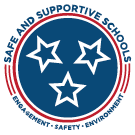 Dear Teacher/School Staff,The leaders at Stone Elementary and the Cumberland County District are interested in learning more about how teachers and other school staff feel about your school.  We ask that you complete this survey to help measure the climate and culture of your school and provide data that will promote effective and efficient allocation of resources.  Your responses will help us understand more about what makes school a good place to learn and how changes may be made to improve it.  Please note, this survey will not be used for individual evaluation purposes.  This survey is voluntary and anonymous. School leaders will not be able to disaggregate data by grade level taught, position held at the school, number of years worked at the school or number of years in that position.  Below is the information you will need to complete the survey:Go to http://cumberlandcostoneelementaryteachersurvey.questionpro.com The survey has 96 questions and it should take less than 20 minutes to complete.  The last question is an open-ended question where you have the option to share any information regarding your experiences at the school.  Once you see the “Finish” button you will know the survey is complete.We appreciate you taking the time to take this survey!  If you have questions or concerns, please feel free to contact Kimberly Daubenspeck at Kimberly.Daubenspeck@tn.gov